РИСОВАНИЕ (СЮЖЕТНОЕ) ТЕМА: «ПОЛЯНКА ДЛЯ НАСЕКОМЫХ»Программное содержание:Актуализация представлений ребенка о насекомых, их строении, среде обитания.Продолжать учить детей создавать композицию. Совершенствовать технику рисования гуашью. Учить рисовать красками и кисточкой предметы округлой формы  (солнце), создавать у ребенка радостное настроение в процессе рисования. Упражнять ребенка в нетрадиционной технике рисования ватными палочками (цветы). Упражнять в умении объединять 2 инструмента рисования – кисточка и ватная палочка. Развивать чувство формы и цвета, память, внимание, речь ребенка. Воспитывать умение видеть красоту природы, понимать её хрупкость, вызвать желание её оберегать. Воспитывать любознательность, наблюдательность.Материал: лист тонированной бумаги, краски, вода, кисти, ватные палочки, фигурки насекомых(или картинки), музыкальная запись звуков насекомых.Предварительная работа: наблюдение в природе, рассматривание листьев на деревьях и кустарниках, травы, наблюдение за жучками, божьими коровками, муравьями, цветами; чтение стихов о весне, рассматривание картин с изображением весны.ХОД ООД:I. Организационный момент.Психогимнастика «Улыбнемся солнышку»Посмотри, как за окном ярко светит весеннее солнышко. Оно улыбается нам. Давай и мы ему весело улыбнемся. Ведь если каждый улыбнётся – утродоброе начнётся.II. 1. Сюрпризный момент.- Посмотри, что это за коробка оказалась в нашей квартире, там раздаются какие-то звуки. (Звучит запись звуки насекомых, дети внимательно слушают и узнают голоса насекомых).-Как ты думаешь, кто же в этой коробке? (Насекомые)2. Рассмотреть фигурки(картинки) насекомых, вспомнить их названия.- Давайвспомним, где живут насекомые? (Ответ ребенка).- Правильно,они живут на полянке, на лугу (показать иллюстрацию луга).Что растёт на лугу? (Ответы детей: трава, цветы).3. Сообщение темы.Давай нарисуем полянку, которая будет им домом.4. Показ приемов рисования.5. Пальчиковая гимнастика «Насекомые»Дружно пальчики считаем –(сжимать и разжиматьпальцы на обеих руках.Насекомых называем. Бабочка, кузнечик, муха, (Поочередно сгибать пальцы)Это жук с зеленым брюхом. (В кулак, начиная с большого)Это кто же тут звенит? (Вращают мизинцем)Ой, сюда комар летит! (Прячут руки за спину)6. Самостоятельнаядеятельность ребенка, помощь взрослого (комментированное рисование). - Давай нарисуем солнышко (ребенок находит жёлтый цвет и рисует кистью круг, затем  от центра закрашивает круговыми движениями, не выходя за контур).-  Теперь рисуем  лучики. Их мы нарисуем  ватной палочкой (показ способа рисования лучиков). Обмакиваю ватную палочку в краску и провожу прямую линию. Рисую лучики от круга. Лучики прямые, они могут быть длинные и короткие. Лучики рисую в стороны, вверх, вниз. Чем больше лучиков, тем ярче и веселее солнышко будет светить.- Солнышку обрадовались все. От его тепла все оживет  на лугу:зеленая трава, расцветут цветы, заползают и зажужжат насекомые.- Теперь,  возьмем другую ватную палочки и нарисуем травку (ребенок находит зеленый цвет и рисует траву–прямые линии сверху вниз).- А сейчас нарисуем с тобой разноцветные цветы также ватной палочкой (методом тычка).- Какая красивая у нас получилась полянка. Теперь у наших насекомых есть дом, давайпосадим их туда. 1 вариант: ребенок вместе с взрослым рисует на полянке насекомых (божью коровку, бабочку, стрекозу, пчелу - по выбору).2вариант: ребенокпо очереди достает из коробки насекомых –называет их и сажает на свою полянку.7. Рассматривание и анализ рисунка.III.Итог.Оценка деятельности ребенка.Образец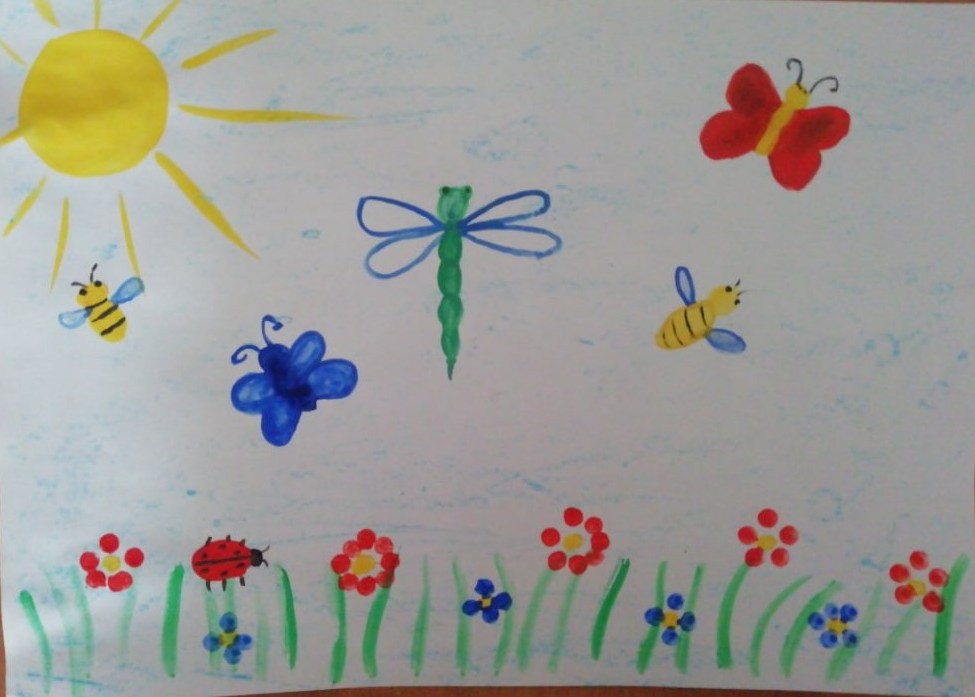 